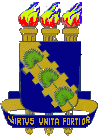 Universidade Federal do CearáPró-Reitoria de GraduaçãoCoordenadoria de Pesquisa e Acompanhamento Docente – CPADDivisão de Pesquisa e Desenvolvimento CurricularPLANO DE ENSINO DE DISCIPLINAAno/Semestre1 – Identificação1 – Identificação1 – Identificação1 – Identificação1 – Identificação1 – Identificação1 – Identificação1 – Identificação1 – Identificação1.1. Centro: Ciências1.1. Centro: Ciências1.1. Centro: Ciências1.1. Centro: Ciências1.1. Centro: Ciências1.1. Centro: Ciências1.1. Centro: Ciências1.1. Centro: Ciências1.1. Centro: Ciências1.2. Departamento: Física1.2. Departamento: Física1.2. Departamento: Física1.2. Departamento: Física1.2. Departamento: Física1.2. Departamento: Física1.2. Departamento: Física1.2. Departamento: Física1.2. Departamento: Física1.3. Disciplina: Física Fundamental (para Engenharia – Anual)1. Código: CD3271.5. Caráter:1.5. Caráter:1.5. Caráter:1.5. Caráter:1.5. Caráter:1.6. Carga Horária:04 / 60 horas1.6. Carga Horária:04 / 60 horas1.3. Disciplina: Física Fundamental (para Engenharia – Anual)1. Código: CD327Sem.AnualObrig.Obrig.Opt.1.6. Carga Horária:04 / 60 horas1.6. Carga Horária:04 / 60 horasxxx1.7. Professor (es):1.7. Professor (es):1.7. Professor (es):1.7. Professor (es):1.7. Professor (es):1.7. Professor (es):1.7. Professor (es):1.7. Professor (es):1.7. Professor (es):1.8. Curso(s): Engenharias1.8. Curso(s): Engenharias1.8. Curso(s): Engenharias1.8. Curso(s): Engenharias1.8. Curso(s): Engenharias1.8. Curso(s): Engenharias1.8. Curso(s): Engenharias1.8. Curso(s): Engenharias1.8. Curso(s): Engenharias2. Justificativa2. Justificativa2. Justificativa2. Justificativa2. Justificativa2. Justificativa2. Justificativa2. Justificativa2. Justificativa3. Ementa3. Ementa3. Ementa3. Ementa3. Ementa3. Ementa3. Ementa3. Ementa3. Ementa1º Semestre – Cinemática translacional e rotacional; dinâmica translacional; trabalho; energia; momento linear; princípios de conservação e colisões.2º Semestre – O oscilador harmônico simples: livre, amortecido e forçado; ondas progressivas e estacionárias; fluidos: princípios de Pascal e Arquimedes; equações da continuidade e Bernoulli; calor; primeira lei da Termodinâmica; gás ideal; ciclo de Carnot; segunda lei da Termodinâmica e entropia.1º Semestre – Cinemática translacional e rotacional; dinâmica translacional; trabalho; energia; momento linear; princípios de conservação e colisões.2º Semestre – O oscilador harmônico simples: livre, amortecido e forçado; ondas progressivas e estacionárias; fluidos: princípios de Pascal e Arquimedes; equações da continuidade e Bernoulli; calor; primeira lei da Termodinâmica; gás ideal; ciclo de Carnot; segunda lei da Termodinâmica e entropia.1º Semestre – Cinemática translacional e rotacional; dinâmica translacional; trabalho; energia; momento linear; princípios de conservação e colisões.2º Semestre – O oscilador harmônico simples: livre, amortecido e forçado; ondas progressivas e estacionárias; fluidos: princípios de Pascal e Arquimedes; equações da continuidade e Bernoulli; calor; primeira lei da Termodinâmica; gás ideal; ciclo de Carnot; segunda lei da Termodinâmica e entropia.1º Semestre – Cinemática translacional e rotacional; dinâmica translacional; trabalho; energia; momento linear; princípios de conservação e colisões.2º Semestre – O oscilador harmônico simples: livre, amortecido e forçado; ondas progressivas e estacionárias; fluidos: princípios de Pascal e Arquimedes; equações da continuidade e Bernoulli; calor; primeira lei da Termodinâmica; gás ideal; ciclo de Carnot; segunda lei da Termodinâmica e entropia.1º Semestre – Cinemática translacional e rotacional; dinâmica translacional; trabalho; energia; momento linear; princípios de conservação e colisões.2º Semestre – O oscilador harmônico simples: livre, amortecido e forçado; ondas progressivas e estacionárias; fluidos: princípios de Pascal e Arquimedes; equações da continuidade e Bernoulli; calor; primeira lei da Termodinâmica; gás ideal; ciclo de Carnot; segunda lei da Termodinâmica e entropia.1º Semestre – Cinemática translacional e rotacional; dinâmica translacional; trabalho; energia; momento linear; princípios de conservação e colisões.2º Semestre – O oscilador harmônico simples: livre, amortecido e forçado; ondas progressivas e estacionárias; fluidos: princípios de Pascal e Arquimedes; equações da continuidade e Bernoulli; calor; primeira lei da Termodinâmica; gás ideal; ciclo de Carnot; segunda lei da Termodinâmica e entropia.1º Semestre – Cinemática translacional e rotacional; dinâmica translacional; trabalho; energia; momento linear; princípios de conservação e colisões.2º Semestre – O oscilador harmônico simples: livre, amortecido e forçado; ondas progressivas e estacionárias; fluidos: princípios de Pascal e Arquimedes; equações da continuidade e Bernoulli; calor; primeira lei da Termodinâmica; gás ideal; ciclo de Carnot; segunda lei da Termodinâmica e entropia.1º Semestre – Cinemática translacional e rotacional; dinâmica translacional; trabalho; energia; momento linear; princípios de conservação e colisões.2º Semestre – O oscilador harmônico simples: livre, amortecido e forçado; ondas progressivas e estacionárias; fluidos: princípios de Pascal e Arquimedes; equações da continuidade e Bernoulli; calor; primeira lei da Termodinâmica; gás ideal; ciclo de Carnot; segunda lei da Termodinâmica e entropia.1º Semestre – Cinemática translacional e rotacional; dinâmica translacional; trabalho; energia; momento linear; princípios de conservação e colisões.2º Semestre – O oscilador harmônico simples: livre, amortecido e forçado; ondas progressivas e estacionárias; fluidos: princípios de Pascal e Arquimedes; equações da continuidade e Bernoulli; calor; primeira lei da Termodinâmica; gás ideal; ciclo de Carnot; segunda lei da Termodinâmica e entropia.4. Objetivos - Gerais e Específicos4. Objetivos - Gerais e Específicos4. Objetivos - Gerais e Específicos4. Objetivos - Gerais e Específicos4. Objetivos - Gerais e Específicos4. Objetivos - Gerais e Específicos4. Objetivos - Gerais e Específicos4. Objetivos - Gerais e Específicos4. Objetivos - Gerais e Específicos5. Descrição do Conteúdo/Unidades 5. Descrição do Conteúdo/Unidades 5. Descrição do Conteúdo/Unidades 5. Descrição do Conteúdo/Unidades 5. Descrição do Conteúdo/Unidades 5.1. Carga Horária5.1. Carga Horária5.1. Carga Horária5.1. Carga Horária1º Semestre:INTRODUÇÃO:Grandezas físicas, vetores e escalares, decomposição e adição de vetores, multiplicações de vetores. MOVIMENTO EM UMA DIMENSÃO: Cinemática da partícula, velocidade média e instantânea, movimento retilíneo com aceleração constante, aceleração média e instantânea, corpos em queda livre. MOVIMENTO EM UM PLANO COM ACELERAÇÃO CONSTANTE:Movimento em um plano com aceleração constante, movimento de projéteis, movimento circular uniforme, aceleração tangencial no movimento circular, velocidade e aceleração relativas. DINÂMICA DA PARTÍCULA:Leis de Newton, aplicações, forças de atrito, força centrípeta. TRABALHO – ENERGIA:Trabalho de uma força constante, trabalho de uma força variável, potência, energia cinética. CONSERVAÇÃO DA ENERGIA:Forças conservativas e não conservativas, energia potencial, sistemas conservativos, conservação da energia, massa e energia. CONSERVAÇÃO DO MOMENTO LINEAR:Centro de massa, movimento do centro de massa, momento linear de uma partícula e de um sistema de partículas, conservação do momento linear, aplicações. COLISÕES:Impulsão e momento linear, choques mecânicos em um plano, secção eficaz de choque.2º Semestre:OSCILAÇÕES:O Movimento Harmônico Simples. Energia no Movimento Harmônico Simples. Aplicações. Relação entre o Movimento Harmônico Simples e Movimento Circular Uniforme. Superposição de movimentos harmônicos. Oscilação de dois corpos. Oscilações amortecidas e forçadas. Ressonância.ONDAS EM MEIOS ELÁSTICOS:Ondas Mecânicas. Ondas progressivas. O princípio da superposição. Velocidade, potência e intensidade de uma onda. Interferência de ondas. Ondas estacionárias. Ressonância.ESTÁTICA DOS FLUIDOS:Flúidos. Variação da pressão em um fluido em repouso. Princípios de Pascal e Arquimedes. Medida de pressão.DINÂMICA DOS FLUIDOS:Conceitos gerais sobre o escoamento dos fluidos. Linhas de corrente. Equação da Continuidade. Equação de Bernoulli. Aplicações. Conservação do momento na mecânica dos fluidos.TEMPERATURA:Descrições macroscópicas e microscópicas. Equilíbrio termodinâmico. Medida de temperatura. O termômetro de gás a volume constante. A Escola Termométrica de um gás Ideal. As escalas Celsius e Fahrenheit. Dilatação Térmica.CALOR E A PRIMEIRA LEI DA TERMODINÂMICA:Calor, uma forma de energia. Quantidade de calor e calor específico. Capacidade térmica molar dos sólidos. Condução de calor. Calor e trabalho. Primeira lei de Termodinâmica. Aplicações.TEORIA CINÉTICA DOS GASES:Gás Ideal: Definições microscópicas e macroscópicas. Cálculo cinético da pressão. Interpretação cinética da temperatura. Calor específico de um gás ideal. Equipartição de energia.ENTROPIA E SEGUNDA LEI DA TERMODINÂMICA:Transformações reversíveis e irreversíveis. O ciclo de Carnot. A segunda lei da Termodinâmica. O rendimento das máquinas. Entropia: Processos reversíveis e irreversíveis. Entropia e segunda lei. Entropia e desordem.1º Semestre:INTRODUÇÃO:Grandezas físicas, vetores e escalares, decomposição e adição de vetores, multiplicações de vetores. MOVIMENTO EM UMA DIMENSÃO: Cinemática da partícula, velocidade média e instantânea, movimento retilíneo com aceleração constante, aceleração média e instantânea, corpos em queda livre. MOVIMENTO EM UM PLANO COM ACELERAÇÃO CONSTANTE:Movimento em um plano com aceleração constante, movimento de projéteis, movimento circular uniforme, aceleração tangencial no movimento circular, velocidade e aceleração relativas. DINÂMICA DA PARTÍCULA:Leis de Newton, aplicações, forças de atrito, força centrípeta. TRABALHO – ENERGIA:Trabalho de uma força constante, trabalho de uma força variável, potência, energia cinética. CONSERVAÇÃO DA ENERGIA:Forças conservativas e não conservativas, energia potencial, sistemas conservativos, conservação da energia, massa e energia. CONSERVAÇÃO DO MOMENTO LINEAR:Centro de massa, movimento do centro de massa, momento linear de uma partícula e de um sistema de partículas, conservação do momento linear, aplicações. COLISÕES:Impulsão e momento linear, choques mecânicos em um plano, secção eficaz de choque.2º Semestre:OSCILAÇÕES:O Movimento Harmônico Simples. Energia no Movimento Harmônico Simples. Aplicações. Relação entre o Movimento Harmônico Simples e Movimento Circular Uniforme. Superposição de movimentos harmônicos. Oscilação de dois corpos. Oscilações amortecidas e forçadas. Ressonância.ONDAS EM MEIOS ELÁSTICOS:Ondas Mecânicas. Ondas progressivas. O princípio da superposição. Velocidade, potência e intensidade de uma onda. Interferência de ondas. Ondas estacionárias. Ressonância.ESTÁTICA DOS FLUIDOS:Flúidos. Variação da pressão em um fluido em repouso. Princípios de Pascal e Arquimedes. Medida de pressão.DINÂMICA DOS FLUIDOS:Conceitos gerais sobre o escoamento dos fluidos. Linhas de corrente. Equação da Continuidade. Equação de Bernoulli. Aplicações. Conservação do momento na mecânica dos fluidos.TEMPERATURA:Descrições macroscópicas e microscópicas. Equilíbrio termodinâmico. Medida de temperatura. O termômetro de gás a volume constante. A Escola Termométrica de um gás Ideal. As escalas Celsius e Fahrenheit. Dilatação Térmica.CALOR E A PRIMEIRA LEI DA TERMODINÂMICA:Calor, uma forma de energia. Quantidade de calor e calor específico. Capacidade térmica molar dos sólidos. Condução de calor. Calor e trabalho. Primeira lei de Termodinâmica. Aplicações.TEORIA CINÉTICA DOS GASES:Gás Ideal: Definições microscópicas e macroscópicas. Cálculo cinético da pressão. Interpretação cinética da temperatura. Calor específico de um gás ideal. Equipartição de energia.ENTROPIA E SEGUNDA LEI DA TERMODINÂMICA:Transformações reversíveis e irreversíveis. O ciclo de Carnot. A segunda lei da Termodinâmica. O rendimento das máquinas. Entropia: Processos reversíveis e irreversíveis. Entropia e segunda lei. Entropia e desordem.1º Semestre:INTRODUÇÃO:Grandezas físicas, vetores e escalares, decomposição e adição de vetores, multiplicações de vetores. MOVIMENTO EM UMA DIMENSÃO: Cinemática da partícula, velocidade média e instantânea, movimento retilíneo com aceleração constante, aceleração média e instantânea, corpos em queda livre. MOVIMENTO EM UM PLANO COM ACELERAÇÃO CONSTANTE:Movimento em um plano com aceleração constante, movimento de projéteis, movimento circular uniforme, aceleração tangencial no movimento circular, velocidade e aceleração relativas. DINÂMICA DA PARTÍCULA:Leis de Newton, aplicações, forças de atrito, força centrípeta. TRABALHO – ENERGIA:Trabalho de uma força constante, trabalho de uma força variável, potência, energia cinética. CONSERVAÇÃO DA ENERGIA:Forças conservativas e não conservativas, energia potencial, sistemas conservativos, conservação da energia, massa e energia. CONSERVAÇÃO DO MOMENTO LINEAR:Centro de massa, movimento do centro de massa, momento linear de uma partícula e de um sistema de partículas, conservação do momento linear, aplicações. COLISÕES:Impulsão e momento linear, choques mecânicos em um plano, secção eficaz de choque.2º Semestre:OSCILAÇÕES:O Movimento Harmônico Simples. Energia no Movimento Harmônico Simples. Aplicações. Relação entre o Movimento Harmônico Simples e Movimento Circular Uniforme. Superposição de movimentos harmônicos. Oscilação de dois corpos. Oscilações amortecidas e forçadas. Ressonância.ONDAS EM MEIOS ELÁSTICOS:Ondas Mecânicas. Ondas progressivas. O princípio da superposição. Velocidade, potência e intensidade de uma onda. Interferência de ondas. Ondas estacionárias. Ressonância.ESTÁTICA DOS FLUIDOS:Flúidos. Variação da pressão em um fluido em repouso. Princípios de Pascal e Arquimedes. Medida de pressão.DINÂMICA DOS FLUIDOS:Conceitos gerais sobre o escoamento dos fluidos. Linhas de corrente. Equação da Continuidade. Equação de Bernoulli. Aplicações. Conservação do momento na mecânica dos fluidos.TEMPERATURA:Descrições macroscópicas e microscópicas. Equilíbrio termodinâmico. Medida de temperatura. O termômetro de gás a volume constante. A Escola Termométrica de um gás Ideal. As escalas Celsius e Fahrenheit. Dilatação Térmica.CALOR E A PRIMEIRA LEI DA TERMODINÂMICA:Calor, uma forma de energia. Quantidade de calor e calor específico. Capacidade térmica molar dos sólidos. Condução de calor. Calor e trabalho. Primeira lei de Termodinâmica. Aplicações.TEORIA CINÉTICA DOS GASES:Gás Ideal: Definições microscópicas e macroscópicas. Cálculo cinético da pressão. Interpretação cinética da temperatura. Calor específico de um gás ideal. Equipartição de energia.ENTROPIA E SEGUNDA LEI DA TERMODINÂMICA:Transformações reversíveis e irreversíveis. O ciclo de Carnot. A segunda lei da Termodinâmica. O rendimento das máquinas. Entropia: Processos reversíveis e irreversíveis. Entropia e segunda lei. Entropia e desordem.1º Semestre:INTRODUÇÃO:Grandezas físicas, vetores e escalares, decomposição e adição de vetores, multiplicações de vetores. MOVIMENTO EM UMA DIMENSÃO: Cinemática da partícula, velocidade média e instantânea, movimento retilíneo com aceleração constante, aceleração média e instantânea, corpos em queda livre. MOVIMENTO EM UM PLANO COM ACELERAÇÃO CONSTANTE:Movimento em um plano com aceleração constante, movimento de projéteis, movimento circular uniforme, aceleração tangencial no movimento circular, velocidade e aceleração relativas. DINÂMICA DA PARTÍCULA:Leis de Newton, aplicações, forças de atrito, força centrípeta. TRABALHO – ENERGIA:Trabalho de uma força constante, trabalho de uma força variável, potência, energia cinética. CONSERVAÇÃO DA ENERGIA:Forças conservativas e não conservativas, energia potencial, sistemas conservativos, conservação da energia, massa e energia. CONSERVAÇÃO DO MOMENTO LINEAR:Centro de massa, movimento do centro de massa, momento linear de uma partícula e de um sistema de partículas, conservação do momento linear, aplicações. COLISÕES:Impulsão e momento linear, choques mecânicos em um plano, secção eficaz de choque.2º Semestre:OSCILAÇÕES:O Movimento Harmônico Simples. Energia no Movimento Harmônico Simples. Aplicações. Relação entre o Movimento Harmônico Simples e Movimento Circular Uniforme. Superposição de movimentos harmônicos. Oscilação de dois corpos. Oscilações amortecidas e forçadas. Ressonância.ONDAS EM MEIOS ELÁSTICOS:Ondas Mecânicas. Ondas progressivas. O princípio da superposição. Velocidade, potência e intensidade de uma onda. Interferência de ondas. Ondas estacionárias. Ressonância.ESTÁTICA DOS FLUIDOS:Flúidos. Variação da pressão em um fluido em repouso. Princípios de Pascal e Arquimedes. Medida de pressão.DINÂMICA DOS FLUIDOS:Conceitos gerais sobre o escoamento dos fluidos. Linhas de corrente. Equação da Continuidade. Equação de Bernoulli. Aplicações. Conservação do momento na mecânica dos fluidos.TEMPERATURA:Descrições macroscópicas e microscópicas. Equilíbrio termodinâmico. Medida de temperatura. O termômetro de gás a volume constante. A Escola Termométrica de um gás Ideal. As escalas Celsius e Fahrenheit. Dilatação Térmica.CALOR E A PRIMEIRA LEI DA TERMODINÂMICA:Calor, uma forma de energia. Quantidade de calor e calor específico. Capacidade térmica molar dos sólidos. Condução de calor. Calor e trabalho. Primeira lei de Termodinâmica. Aplicações.TEORIA CINÉTICA DOS GASES:Gás Ideal: Definições microscópicas e macroscópicas. Cálculo cinético da pressão. Interpretação cinética da temperatura. Calor específico de um gás ideal. Equipartição de energia.ENTROPIA E SEGUNDA LEI DA TERMODINÂMICA:Transformações reversíveis e irreversíveis. O ciclo de Carnot. A segunda lei da Termodinâmica. O rendimento das máquinas. Entropia: Processos reversíveis e irreversíveis. Entropia e segunda lei. Entropia e desordem.1º Semestre:INTRODUÇÃO:Grandezas físicas, vetores e escalares, decomposição e adição de vetores, multiplicações de vetores. MOVIMENTO EM UMA DIMENSÃO: Cinemática da partícula, velocidade média e instantânea, movimento retilíneo com aceleração constante, aceleração média e instantânea, corpos em queda livre. MOVIMENTO EM UM PLANO COM ACELERAÇÃO CONSTANTE:Movimento em um plano com aceleração constante, movimento de projéteis, movimento circular uniforme, aceleração tangencial no movimento circular, velocidade e aceleração relativas. DINÂMICA DA PARTÍCULA:Leis de Newton, aplicações, forças de atrito, força centrípeta. TRABALHO – ENERGIA:Trabalho de uma força constante, trabalho de uma força variável, potência, energia cinética. CONSERVAÇÃO DA ENERGIA:Forças conservativas e não conservativas, energia potencial, sistemas conservativos, conservação da energia, massa e energia. CONSERVAÇÃO DO MOMENTO LINEAR:Centro de massa, movimento do centro de massa, momento linear de uma partícula e de um sistema de partículas, conservação do momento linear, aplicações. COLISÕES:Impulsão e momento linear, choques mecânicos em um plano, secção eficaz de choque.2º Semestre:OSCILAÇÕES:O Movimento Harmônico Simples. Energia no Movimento Harmônico Simples. Aplicações. Relação entre o Movimento Harmônico Simples e Movimento Circular Uniforme. Superposição de movimentos harmônicos. Oscilação de dois corpos. Oscilações amortecidas e forçadas. Ressonância.ONDAS EM MEIOS ELÁSTICOS:Ondas Mecânicas. Ondas progressivas. O princípio da superposição. Velocidade, potência e intensidade de uma onda. Interferência de ondas. Ondas estacionárias. Ressonância.ESTÁTICA DOS FLUIDOS:Flúidos. Variação da pressão em um fluido em repouso. Princípios de Pascal e Arquimedes. Medida de pressão.DINÂMICA DOS FLUIDOS:Conceitos gerais sobre o escoamento dos fluidos. Linhas de corrente. Equação da Continuidade. Equação de Bernoulli. Aplicações. Conservação do momento na mecânica dos fluidos.TEMPERATURA:Descrições macroscópicas e microscópicas. Equilíbrio termodinâmico. Medida de temperatura. O termômetro de gás a volume constante. A Escola Termométrica de um gás Ideal. As escalas Celsius e Fahrenheit. Dilatação Térmica.CALOR E A PRIMEIRA LEI DA TERMODINÂMICA:Calor, uma forma de energia. Quantidade de calor e calor específico. Capacidade térmica molar dos sólidos. Condução de calor. Calor e trabalho. Primeira lei de Termodinâmica. Aplicações.TEORIA CINÉTICA DOS GASES:Gás Ideal: Definições microscópicas e macroscópicas. Cálculo cinético da pressão. Interpretação cinética da temperatura. Calor específico de um gás ideal. Equipartição de energia.ENTROPIA E SEGUNDA LEI DA TERMODINÂMICA:Transformações reversíveis e irreversíveis. O ciclo de Carnot. A segunda lei da Termodinâmica. O rendimento das máquinas. Entropia: Processos reversíveis e irreversíveis. Entropia e segunda lei. Entropia e desordem.6. Metodologia de Ensino6. Metodologia de Ensino6. Metodologia de Ensino6. Metodologia de Ensino6. Metodologia de Ensino6. Metodologia de Ensino6. Metodologia de Ensino6. Metodologia de Ensino6. Metodologia de Ensino7. Atividades Discentes7. Atividades Discentes7. Atividades Discentes7. Atividades Discentes7. Atividades Discentes7. Atividades Discentes7. Atividades Discentes7. Atividades Discentes7. Atividades Discentes8. Avaliação8. Avaliação8. Avaliação9. Bibliografia9. Bibliografia9. Bibliografia9.1. Básica Física – Resnick Halliday, Vol. I e II9.1. Básica Física – Resnick Halliday, Vol. I e II9.1. Básica Física – Resnick Halliday, Vol. I e II9.2. ComplementarSears Zemansky, Vol. I e II9.2. ComplementarSears Zemansky, Vol. I e II9.2. ComplementarSears Zemansky, Vol. I e II10. Pareceres10. Pareceres10. PareceresPARECERFortaleza, _____/_____/_______________________________Titular da Unidade CurricularAprovado em Reunião do Conselho Departamental em:Fortaleza, _____/_____/_______________________________Chefe do DepartamentoAprovado em Reunião do Colegiado da Coordenação em:Fortaleza, _____/_____/_______________________________Coordenador do CursoAprovado em Reunião do Conselho de Centro ou Faculdade em:Fortaleza, _____/_____/_______________________________Diretor do Centro ou FaculdadePARECERFortaleza, _____/_____/_______________________________Titular da Unidade CurricularAprovado em Reunião do Conselho Departamental em:Fortaleza, _____/_____/_______________________________Chefe do DepartamentoAprovado em Reunião do Colegiado da Coordenação em:Fortaleza, _____/_____/_______________________________Coordenador do CursoAprovado em Reunião do Conselho de Centro ou Faculdade em:Fortaleza, _____/_____/_______________________________Diretor do Centro ou FaculdadePARECERFortaleza, _____/_____/_______________________________Titular da Unidade CurricularAprovado em Reunião do Conselho Departamental em:Fortaleza, _____/_____/_______________________________Chefe do DepartamentoAprovado em Reunião do Colegiado da Coordenação em:Fortaleza, _____/_____/_______________________________Coordenador do CursoAprovado em Reunião do Conselho de Centro ou Faculdade em:Fortaleza, _____/_____/_______________________________Diretor do Centro ou Faculdade